Certificate of Lawfulness Validation Checklist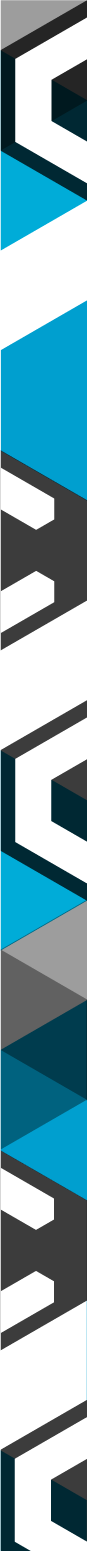 Submitting an application via the Planning Portal or by emailIt is recommended that Certificate of Lawfulness Applications are submitted using the Planning Portal and the following requirements met:QuestionsPlease refer to the Local Validation Requirements for planning applications.DOCUMENTATION REQUIREMENTSAll applications should preferably be submitted via the Planning Portal.  Alternatively, to assist with the application process it would help if all forms, plans and documents relevant to the application were submitted by email to planningvalidation@walthamforest.gov.uk. On occasion if required we may request hard copies of drawings to be submitted.Maximum file size is 5MB.Any file greater should be divided into parts and suitably named. Alternatively any large file documents can be sent via WeTransferDrawing ConfirmationAll plans and drawings indicating: paper size; key dimensions; scale bar indicating a minimum of 0-5 metres.This checklist should be read in conjunction with the Local Validation Requirements for planning applications.NATIONAL REQUIREMENTSNATIONAL REQUIREMENTSThe London Borough of Waltham Forest requires an original plus two (2) copies of all plans forms and documents are required where the application is not submitted via Planning Portal.The London Borough of Waltham Forest requires an original plus two (2) copies of all plans forms and documents are required where the application is not submitted via Planning Portal.Completed Application FormCompleted Application FormSupporting EvidenceSupporting EvidenceOther InformationOther InformationThe Appropriate FeeCalculate fees on Planning Portal websiteLocation PlanLocation PlanLOCAL REQUIREMENTSLOCAL REQUIREMENTSNotesCommunity Infrastructure Levy (CIL) Additional Information FormRequiredExisting and Proposed Elevations (at a 1:50 or 1:100 scale)Required for applications involving alterations to the external appearance of the building.Existing and Proposed Floor Plans including roof plan (at a 1:50 or 1:100 scale)RequiredExisting and Proposed Sections (at a 1:50 or 1:100 scale)Required for applications involving alterations to the external appearance of the building.Photographs/CGIsRequired for:All major applicationsDevelopment affecting a heritage asset or its setting; demolition of an existing building Certificates of lawfulnessSupporting Information for existinguses/developmentsRequired. This could include:Dated utility bills per flatConfirmation from utility service provider indicating the installation dates for meters per flatReceipts for the building works, materials or labour in association with the conversion.Receipts for facilities, kitchens, white goods and bathrooms Tenancy agreements Managing agents agreementsCouncil Tax billsBuilding Regulation certificatesElectoral Register detailsLand registry Tax return details, bank statementsLandlords Insurance File TypeAll drawings should be attached as .pdf (Adobe Acrobat) files rather than .tif files.Other files types that will be accepted are .jpg, .doc and .xls files only. All files should be clearly labelled / named referencing the drawings they contain.File SizeThe maximum size of any single attachment must be no more than 5MB.All drawings submitted electronically must be A3 or smaller.Electronic Plan Information RequirementsAll drawings must include the following information:The print (paper) size;The relevant scale at that print size, such as 1:50, 1:100;A scale bar showing the length of one metre and five metres;Key dimensions.